Утверждаю Президент                                                                                     Согласовано Президент              Всемирной Ассоциации гиревых клубов                               Российского Союза гиревого спорта  ____________________  С.А. Рачинский                                   ______________________  И. Н. Денисов 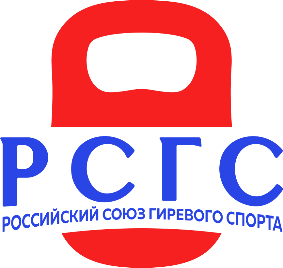 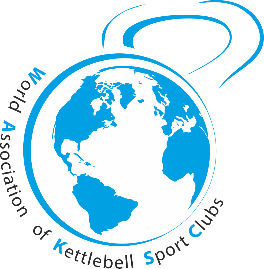 ПОЛОЖЕНИЕ о проведение Онлайн Кубка «Железный Человек» среди клубов по гиревой гонке 2024 годаВсемирная Ассоциация Гиревых КлубовОбщие положения1.1 Кубок «Железный человек» по гиревой гонке проводится на гирях соревновательного образца в личном и командном зачетах. 1.2 Цель Кубка – привлечение людей, занимающихся с гирями к соревнованиям не зависимо от места их проживания. 1.3 Кубок «Железный человек» 2024 проводится с января по декабрь 2024 года согласно положению по этапам соревнований. 1.4 В соревнованиях могут принимать участие спортсмены клубов, либо организаций, зарегистрированных в системе WAKSC и допущенных до участия в соревнованиях, своевременно взносы за участие в этапах.  Состав команды Клуба неограничен. Возможно выступление только в личном зачете если нет состава клуба!1.5 Спортсмены разделены на возрастные группы и весовые категории согласно положению о этапах соревнований.Категории спортсменов: По Уровню подготовки:-Начальный-Любители-Средний-Полупрофи-ПрофиПо возрасту:- Дети до 12 лет включительно (Определяется по году рождения спортсмена)- Юноши и девушки до 18 лет (включительно). (Определяется по году рождения спортсмена)- Взрослые - Ветераны (40-49) (50+) По половому признаку:- Мужчины (юноши)- Женщины (девушки)Лица ПОДА (Поражение опорно-двигательного аппарата) Необходимо иметь справку (по запросу). 1.6 Каждый участник должен самостоятельно убедиться, что его физическое состояние позволяет ему участвовать в Кубке «Железный человек» без угрозы для здоровья. Организаторы не несут ответственности за ваше здоровье.1.7 Каждый участник должен зарегистрироваться на сайте https://rosgiri.e-champs.com/ 1.8 Срок регистрации в личном зачете и регистрации Клуба неограничен. Команда и участник имеет право начать участие в любой этап соревнований.1.9 Каждый участник и команда может пропустить любой из этапов по любой причине. Наказаний за пропуски этапов нет. 1.10 Участник выступает за один клуб в течение сезона. Переходы из клуба в клуб осуществляются в период с 15 по 31 декабря каждого года. 1.11 Клуб – любая организационная форма объединения, которая выполняет функцию организатора соревнований. Клуб может быть, как формой юридического образования, так и формой общественной организации (как с образованием юридического лица, так и без него) с назначенным руководителем. Обязательные элементы клуба: - Название клуба- Руководитель клуба (ФИО и телефон)- Адрес клуба (фактический) - Логотип клуба (может быть название, написанное определенным шрифтом) Допускается выступление спортсмена только в личном зачете среди возрастной группы, при отсутствии команды у спортсмена. Для этого спортсмен должен указать данную информацию либо судьям, либо на платформе.Условия проведения онлайн соревнований2.1 Обязанности Участников:- проходят самостоятельную регистрацию на сайте с указанием всех необходимых параметров- своевременно оплачивают стартовый взнос.- своевременно (до дня окончания соревнований) отправляют результаты на сайт с приложением видео своего выступления- правильно записывают видео выступлений- выполняют упражнения согласно Правил WAKSC выполнения соревновательных упражнений- во время выполнения упражнений допускается любая посторонняя помощь участнику со стороны посторонних лиц. Возможна помощь, описанная в Правилах соревнований WAKSC.2.2 Обязанности руководителя Клуба:- добавлять спортсменов клуба на соревнования- следить за соблюдением правил соревнований участниками (правилами выполнения упражнений, порядка взвешивания спортсменов клуба перед соревнованиями)- следить за соответствием инвентаря требованиям соревнований- контролировать соответствие веса снаряда, заявленному (вес гири не должен отличаться более чем на 200 граммов в меньшую сторону). В большую сторону допускается любое отклонение.2.3 Обязанности Организаторов соревнований:- своевременно осуществлять контроль за выполнением упражнений и правилами записи видео с соревнований- отправлять заслуженные награды победителям и призерам соревнований2.4 Требования к видеозаписи:- Отснятая видеозапись должна быть в качестве, позволяющим четко видеть весь процесс выступления участника от начала и до конца съемки- в начале видеозаписи индивидуального выполнения упражнения участник называет Фамилию и Имя, название команды, весовую категорию, затем встает на весы сам, показывая на видео что он стоит один и его ничего не держит. Затем устанавливает на весы гири по очереди, показывая вес каждой гири. После чего участник должен встать на место для выполнения упражнения и приступить к выполнению.   Если у участника есть возможность использовать счетчик подъемов, он его использует, если счетчика нет, то участнику должен помогать помощник, который недалеко от камеры выполняет счет голосом (на Русском или английском языках)- В начале видеозаписи при организации клубных соревнований руководитель клуба выполняет взвешивание гирь, затем в дальнейшем отвечает за соответствие веса снарядов заявленным. Затем производит взвешивание участников соревнований. Далее участники по одному представляются в камеру (Фамилия Имя, команда, весовая категория). После чего приступают к выполнению упражнения. Одновременно с одной камеры не должно сниматься более 2 (двух) спортсменов. В случае наличия счетчиков, желательно их использование. В случае отсутствия счетчиков участникам считать помогает помощник, который недалеко от камеры выполняет счет голосом (на Русском или английском языках)- Видеозапись выполняется либо с фронтальной плоскости, либо под небольшим углом до 30 градусов к фронтальной плоскости- Запись должна быть непрерывной̆, без смены ракурса съемки. - Расположить камеру таким образом, чтобы участник и тренажер полностью находились в кадре на протяжении всего этапа. - После завершения дистанции необходимо сфокусировать камеру и крупно показать экран монитора счетчика в течение не менее 2 секунд так, чтобы можно было четко увидеть результат, либо четким голосом называется результат вслух- Результат может быть выполнен на любых официальных стартах WAKSC и РСГС. При этом необходима видеозапись выступления спортсмена или протокол соревнований.- При несоблюдении условий выполнения видеозаписи выполнения упражнения соответствующего этапа, видеозапись не будет принята к рассмотрению и результат не будет засчитан. - Монтаж видео не допускается за исключением прямой склейки видео. При обнаружении признаков монтажа участник и клуб дисквалифицируются!!- Видеозапись пройденного этапа необходимо отправить организаторам следующим образом:- разместить видеозапись на YouTube или других социальных сетях (например, Вконтакте, Рутуб, Одноклассники) - разместить ссылку на видео в личном кабинете участника соревнованийВ случае обнаружения нарушения правил проведения соревнований, фальсификации результатов взвешивания снарядов и спортсменов, временных регламентов, клуб и ВСЕ его участники дисквалифицируются из системы как онлайн, так и офлайн WAKSC пожизненно без права восстановления!Порядок проведения соревнований3.1 Кубок «Железный человек» по гиревой гонке состоит из 6 этапов, которые проходят один раз в два месяца.1 этап – Длинный цикл 10002 этап – Рывок 5003 этап – Толчок 7504 этап – Длинный цикл 2505 этап – Толчок 15006 этап – Рывок 2025 (по таблице 2500)3.2 Проведение соревнований в клубе возможно, как в один день для всех участников, так и в разные дни в отведенный период времени.3.3 Результаты соревнований будут опубликованы и находиться в общем доступе только окончания срока этапа после обработки судейской коллегии WAKSC. Вносить результаты в личном кабинете можно со дня проведения соревнований.Порядок подсчета очков и определение победителей соревнований4.1 Личный зачетПобедители и призеры соревнований определяются согласно положения по проведению каждого этапа.Подсчет кубковых очков осуществляется согласно общего положения Кубка мира. Очки за выступление складываются из очков за занятое место плюс бонусные очки за выполнение разрядного норматива WAKSC (KetAkademy). Индивидуально личные места определяются по таблице: 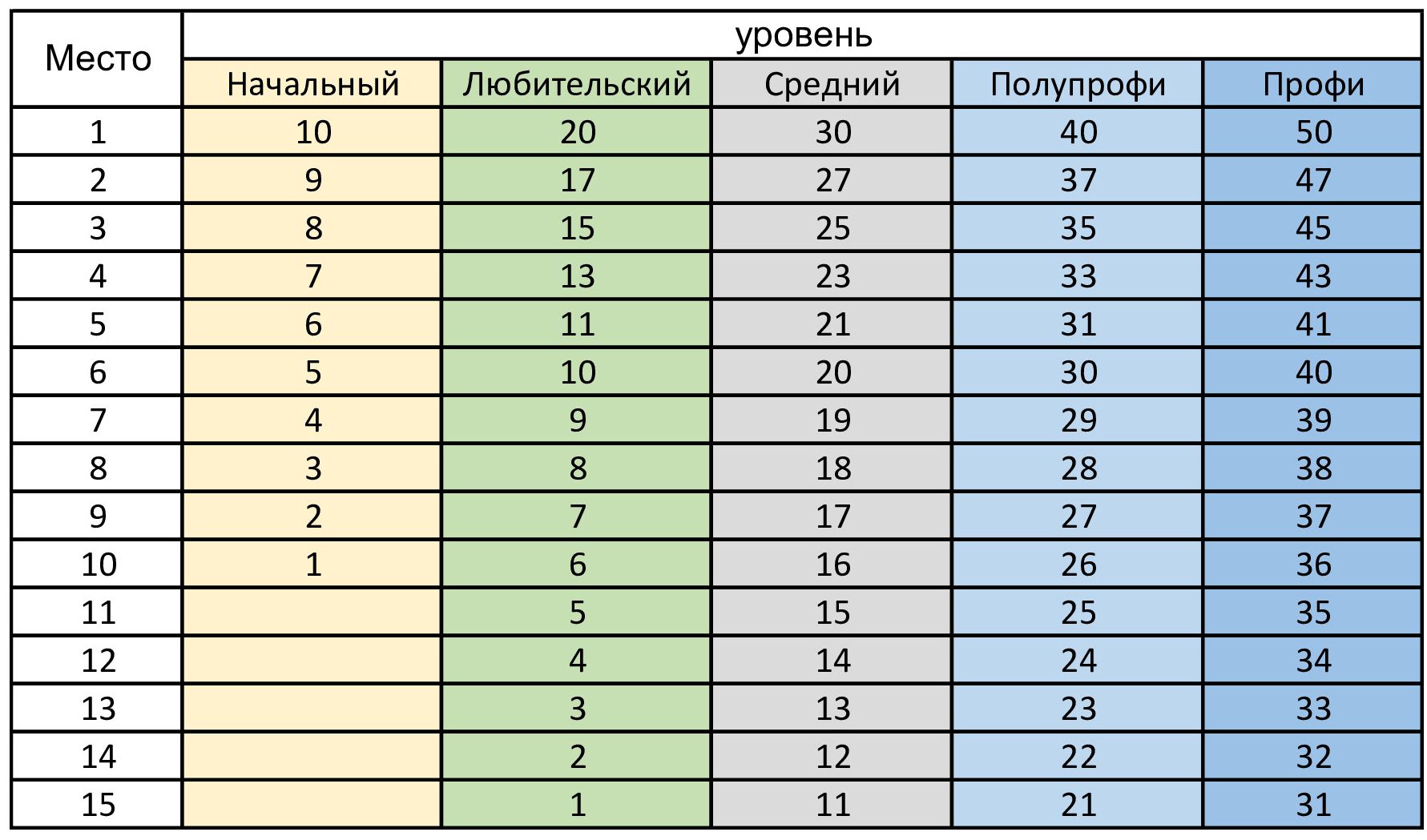 4.2 Победитель Кубка мира определяется по сумме очков, набранных на 5 (пять) лучших этапах соревнований. По формуле: Очки за место + очки за выполненный разряд. В случае одинакового количества набранных очков участниками победитель определяется:- по наибольшей сумме занятых первых, вторых и далее мест- по наибольшему количеству выполненных разрядов Мастера спорта международного класса, мастеров спорта и т.д.Победители и призеры Кубка мира определяются по следующим номинациям: - Мальчики до 12 лет- Девочки до 12 лет- Юноша до 18 лет- Девушка до 18 лет- Мужчина (открытая категория)- Женщина (открытая категория)- Ветеран мужчина (40-49) (50+) - Ветеран женщина (40-49) (50+) - ПОДА мужчина- ПОДА женщина4.3 Командный КубокРезультат в командном Кубке мира определяется по лучшим 50 результатам (очкам) спортсменов в любых дисциплинах на всех этапах. Клубом победителем будет считаться тот клуб, который набрал больше всего очков по итогу 6 этапов! 4.4 В случае равенства очков у команд победитель определяется:- по наибольшему количеству первых, вторых и так далее мест- по наилучшему результату лучшего спортсмена в индивидуальном Кубке. Награждение победителей и призеров соревнований5.1 На Этапах Кубка:Победители и призеры в личном первенстве награждаются медалями, дипломами. Подведение итогов каждого этапа состоится не позднее начала следующего этапа. 5.2 На Кубке мира:Победители личного зачета в розыгрыше Кубка мира награждаются Поясами Чемпионов и специальными призами. Призеры личного зачета награждаются кубками (при условии участия не менее чем в 4 этапах кубка) Победитель и призеры в командном зачете награждаются специальными Кубками, ценными призами (при условии участия не менее 15 результатов).Подведение итогов Командного Кубка состоится 31 декабря 2024 года. Стартовый взнос Стартовый взнос за этап составляет 1500 рублей. Отправка наградного материла.Отправка наградного материала происходит постепенно в течении года через каждые 3 этапа на адрес клуба. Дипломы отправляются по окончанию каждого этапа. 6.3 Бесплатная отправка наградного материала действует только по территории России! Ответственные лица7.1 Всю ответственность на себя берёт Всемирная Ассоциация гиревых клубов и Российский союз гиревого спорта. Главным судьёй соревнований является Денисов Иван Николаевич (Всероссийская категория РСГС), главным секретарём соревнований является Подгорный Иван Юрьевич (Всероссийская категория РСГС).  7.2 Со всей информацией о новостях Кубка Мира можно узнавать в наших социальных сетях и на сайте РСГС:https://rosgiri.ru/  Сайт РСГСhttps://vk.com/rosgiri  Группа Вконтактеhttps://t.me/rosgiri  Телеграмм канал7.3 Ссылка на платформу для участия:https://rosgiri.e-champs.com/7.4 Контактный телефон +79823085772 Иван Подгорный.РазрядМастер Спорта Элитного КлассаМастер СпортаКандидат в Мастера Спорта123Очки1285321